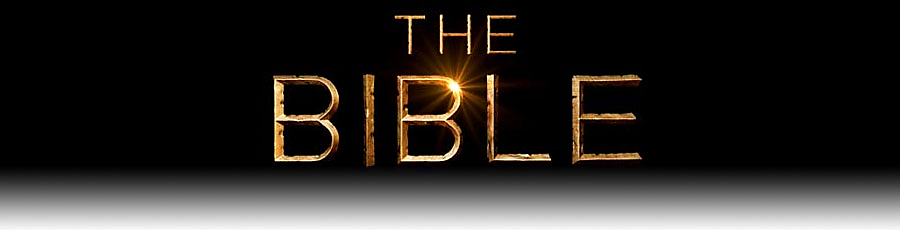 “There’s Never A Bible Around When You Need One”(helpful hints for handling God’s Word)GOD’s WORD:	 _______________________________________Deuteronomy 17: 1818 When he takes the throne of his kingdom, he is to write for himselfon a scroll a copy of this law, taken from that of the Levitical priests._____________________________________________________________________________________________________________________I Timothy 4: 7 – 8_____________________________________________________________________________________________________________________GOD’s WORD:	 _______________________________________Deuteronomy 17: 19 		 It is to be with him …_____________________________________________________________________________________________________________________Amos 8: 11 – 12_____________________________________________________________________________________________________________________GOD’s WORD:	 _______________________________________Deuteronomy 17: 19 		… and he is to read it all the days of his life_____________________________________________________________________________________________________________________Joshua 1: 7 – 8_____________________________________________________________________________________________________________________GOD’s WORD:	 _______________________________________Deuteronomy 17: 19 – 20    … so that he may learn to revere the Lord his God and follow carefully all the words of this law and these decrees and not consider himself better than his fellow Israelites and turn from the law to the right or to the left.  Then he & his descendants will reign a long time over his kingdom in Israel.1)   ____________________________________________________2)  ____________________________________________________3)  ____________________________________________________“We are what we repeatedly do.Excellence, therefore, is not an act but a habit.”